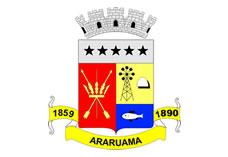 ESTADO DO RIO DE JANEIROPrefeitura Municipal de AraruamaSecretaria Municipal de SAÚDEFUNDO MUNICIPAL DE SAÚDETERMO DE ADITAMENTO Nº. 01/2020 AO CONTRATO DE      SUBLOCAÇÃO DE Nº.002/SESAU/2019MUNÍCIPIO DE ARARUAMA E SECRETARIA MUNICIPAL DE SAÚDE – SESAU (LOCATÁRIO) e JACKELINE SILVA DOS SANTOS MACHADO (SUBLOCADORA). EXTRATOPARTES: MUNICÍPIO DE ARARUAMA E SECRETARIA MUNICIPAL DE SAÚDE – SESAU (Locatário) e JACKELINE SILVA DOS SANTOS MACHADO (SUBLOCADORA).  (Sublocadora). CPF Nº.094.591.857-70OBJETO: O objeto é a locação da residência situada a Avenida Beira Rio nº. 1.181 – Centro – Araruama – R., ao LOCATÁRIO, concedendo ao mesmo o direito de usar a referida residência para serviço profissional, bem como, uma unidade do PROJETO FISIOCASA, realizada através do procedimento administrativo de nº.2395/2019, com execução contínua, sem interrupção, cujos recursos orçamentários e financeiros para a liquidação do presente objeto estão alocados à conta do PT.04.001.001.10.302.0043.2124 e ED nº. 3.3.90.36.14.00, Ficha nº.00471/2020, Empenho nº.00135/2020, Fonte de Recurso nº.120 – Aplicação Saúde 15%.PRAZO: Fica prorrogado o prazo de vigência do contrato de Sublocação de nº.002/SESAU/2019 por novo período de 12 (doze) meses, a contar de 02/02/2020 a 02/02/2021. VALOR: Fica estipulado para o novo período o valor de R$38.400,00 (trinta e oito mil e quatrocentos reais)).DATA DA CELEBRAÇÃO:  31 de janeiro de 2020.